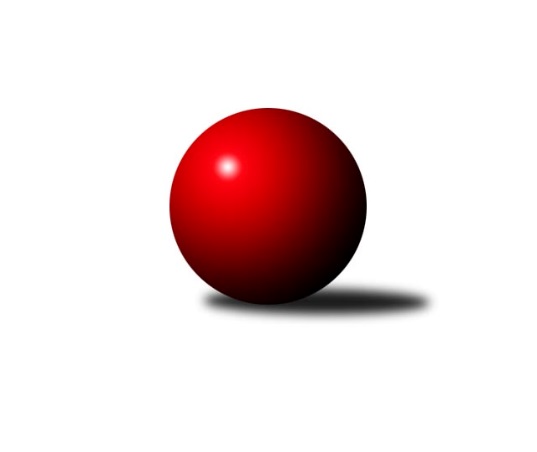 Č.4Ročník 2020/2021	2.5.2024 Východočeský přebor skupina A 2020/2021Statistika 4. kolaTabulka družstev:		družstvo	záp	výh	rem	proh	skore	sety	průměr	body	plné	dorážka	chyby	1.	Milovice A	4	4	0	0	57 : 7 	(23.0 : 9.0)	2586	8	1785	801	40.5	2.	Loko Trutnov C	4	4	0	0	48 : 16 	(25.0 : 15.0)	2592	8	1776	816	36.8	3.	Spartak Rokytnice n. J. B	4	3	0	1	44 : 20 	(28.5 : 15.5)	2464	6	1722	742	45.8	4.	Poříčí A	4	3	0	1	41 : 23 	(15.0 : 13.0)	2450	6	1691	759	41.8	5.	Milovice B	4	2	0	2	34 : 30 	(21.5 : 18.5)	2496	4	1739	758	42	6.	Jičín C	4	2	0	2	30 : 34 	(5.5 : 14.5)	2364	4	1703	661	65.8	7.	Dvůr Kr. B	4	2	0	2	26 : 38 	(13.0 : 21.0)	2413	4	1729	684	61	8.	Josefov A	4	1	0	3	25 : 39 	(22.0 : 10.0)	2447	2	1717	730	47.5	9.	Loko Trutnov D	4	1	0	3	23 : 41 	(10.0 : 8.0)	2364	2	1659	705	63.5	10.	Nová Paka B	4	1	0	3	22 : 42 	(13.0 : 25.0)	2369	2	1671	698	56	11.	Vrchlabí C	4	1	0	3	18 : 46 	(16.0 : 32.0)	2461	2	1734	727	48.5	12.	Březovice A	4	0	0	4	16 : 48 	(13.5 : 24.5)	2368	0	1691	676	60.8Tabulka doma:		družstvo	záp	výh	rem	proh	skore	sety	průměr	body	maximum	minimum	1.	Milovice A	2	2	0	0	30 : 2 	(13.0 : 5.0)	2646	4	2650	2641	2.	Loko Trutnov C	2	2	0	0	28 : 4 	(15.0 : 9.0)	2624	4	2644	2603	3.	Poříčí A	2	2	0	0	25 : 7 	(11.0 : 7.0)	2512	4	2524	2499	4.	Spartak Rokytnice n. J. B	3	2	0	1	32 : 16 	(19.0 : 13.0)	2557	4	2590	2518	5.	Jičín C	2	2	0	0	24 : 8 	(0.0 : 4.0)	2418	4	2526	2310	6.	Dvůr Kr. B	2	2	0	0	22 : 10 	(8.0 : 8.0)	2522	4	2556	2488	7.	Milovice B	2	1	0	1	20 : 12 	(9.5 : 6.5)	2578	2	2594	2562	8.	Josefov A	1	1	0	0	12 : 4 	(10.0 : 2.0)	2461	2	2461	2461	9.	Nová Paka B	1	1	0	0	12 : 4 	(8.0 : 4.0)	2433	2	2433	2433	10.	Loko Trutnov D	2	1	0	1	15 : 17 	(3.0 : 1.0)	2449	2	2491	2407	11.	Vrchlabí C	2	1	0	1	14 : 18 	(8.0 : 16.0)	2407	2	2435	2379	12.	Březovice A	3	0	0	3	12 : 36 	(6.5 : 19.5)	2303	0	2324	2275Tabulka venku:		družstvo	záp	výh	rem	proh	skore	sety	průměr	body	maximum	minimum	1.	Milovice A	2	2	0	0	27 : 5 	(10.0 : 4.0)	2556	4	2612	2499	2.	Loko Trutnov C	2	2	0	0	20 : 12 	(10.0 : 6.0)	2576	4	2619	2533	3.	Spartak Rokytnice n. J. B	1	1	0	0	12 : 4 	(9.5 : 2.5)	2371	2	2371	2371	4.	Poříčí A	2	1	0	1	16 : 16 	(4.0 : 6.0)	2419	2	2462	2376	5.	Milovice B	2	1	0	1	14 : 18 	(12.0 : 12.0)	2475	2	2513	2436	6.	Březovice A	1	0	0	1	4 : 12 	(7.0 : 5.0)	2432	0	2432	2432	7.	Loko Trutnov D	2	0	0	2	8 : 24 	(7.0 : 7.0)	2403	0	2566	2239	8.	Jičín C	2	0	0	2	6 : 26 	(5.5 : 10.5)	2337	0	2359	2314	9.	Josefov A	3	0	0	3	13 : 35 	(12.0 : 8.0)	2442	0	2504	2404	10.	Vrchlabí C	2	0	0	2	4 : 28 	(8.0 : 16.0)	2489	0	2507	2470	11.	Dvůr Kr. B	2	0	0	2	4 : 28 	(5.0 : 13.0)	2359	0	2388	2329	12.	Nová Paka B	3	0	0	3	10 : 38 	(5.0 : 21.0)	2348	0	2394	2322Tabulka podzimní části:		družstvo	záp	výh	rem	proh	skore	sety	průměr	body	doma	venku	1.	Milovice A	4	4	0	0	57 : 7 	(23.0 : 9.0)	2586	8 	2 	0 	0 	2 	0 	0	2.	Loko Trutnov C	4	4	0	0	48 : 16 	(25.0 : 15.0)	2592	8 	2 	0 	0 	2 	0 	0	3.	Spartak Rokytnice n. J. B	4	3	0	1	44 : 20 	(28.5 : 15.5)	2464	6 	2 	0 	1 	1 	0 	0	4.	Poříčí A	4	3	0	1	41 : 23 	(15.0 : 13.0)	2450	6 	2 	0 	0 	1 	0 	1	5.	Milovice B	4	2	0	2	34 : 30 	(21.5 : 18.5)	2496	4 	1 	0 	1 	1 	0 	1	6.	Jičín C	4	2	0	2	30 : 34 	(5.5 : 14.5)	2364	4 	2 	0 	0 	0 	0 	2	7.	Dvůr Kr. B	4	2	0	2	26 : 38 	(13.0 : 21.0)	2413	4 	2 	0 	0 	0 	0 	2	8.	Josefov A	4	1	0	3	25 : 39 	(22.0 : 10.0)	2447	2 	1 	0 	0 	0 	0 	3	9.	Loko Trutnov D	4	1	0	3	23 : 41 	(10.0 : 8.0)	2364	2 	1 	0 	1 	0 	0 	2	10.	Nová Paka B	4	1	0	3	22 : 42 	(13.0 : 25.0)	2369	2 	1 	0 	0 	0 	0 	3	11.	Vrchlabí C	4	1	0	3	18 : 46 	(16.0 : 32.0)	2461	2 	1 	0 	1 	0 	0 	2	12.	Březovice A	4	0	0	4	16 : 48 	(13.5 : 24.5)	2368	0 	0 	0 	3 	0 	0 	1Tabulka jarní části:		družstvo	záp	výh	rem	proh	skore	sety	průměr	body	doma	venku	1.	Dvůr Kr. B	0	0	0	0	0 : 0 	(0.0 : 0.0)	0	0 	0 	0 	0 	0 	0 	0 	2.	Loko Trutnov C	0	0	0	0	0 : 0 	(0.0 : 0.0)	0	0 	0 	0 	0 	0 	0 	0 	3.	Poříčí A	0	0	0	0	0 : 0 	(0.0 : 0.0)	0	0 	0 	0 	0 	0 	0 	0 	4.	Milovice B	0	0	0	0	0 : 0 	(0.0 : 0.0)	0	0 	0 	0 	0 	0 	0 	0 	5.	Nová Paka B	0	0	0	0	0 : 0 	(0.0 : 0.0)	0	0 	0 	0 	0 	0 	0 	0 	6.	Jičín C	0	0	0	0	0 : 0 	(0.0 : 0.0)	0	0 	0 	0 	0 	0 	0 	0 	7.	Vrchlabí C	0	0	0	0	0 : 0 	(0.0 : 0.0)	0	0 	0 	0 	0 	0 	0 	0 	8.	Spartak Rokytnice n. J. B	0	0	0	0	0 : 0 	(0.0 : 0.0)	0	0 	0 	0 	0 	0 	0 	0 	9.	Josefov A	0	0	0	0	0 : 0 	(0.0 : 0.0)	0	0 	0 	0 	0 	0 	0 	0 	10.	Březovice A	0	0	0	0	0 : 0 	(0.0 : 0.0)	0	0 	0 	0 	0 	0 	0 	0 	11.	Milovice A	0	0	0	0	0 : 0 	(0.0 : 0.0)	0	0 	0 	0 	0 	0 	0 	0 	12.	Loko Trutnov D	0	0	0	0	0 : 0 	(0.0 : 0.0)	0	0 	0 	0 	0 	0 	0 	0 Zisk bodů pro družstvo:		jméno hráče	družstvo	body	zápasy	v %	dílčí body	sety	v %	1.	Petr Mařas 	Spartak Rokytnice n. J. B 	8	/	4	(100%)		/		(%)	2.	Petr Kotek 	Loko Trutnov C 	8	/	4	(100%)		/		(%)	3.	Karel Slavík 	Loko Trutnov C 	8	/	4	(100%)		/		(%)	4.	Vlastimil Hruška 	Milovice A 	8	/	4	(100%)		/		(%)	5.	David Jaroš 	Milovice A 	8	/	4	(100%)		/		(%)	6.	Tomáš Fuchs 	Milovice A 	6	/	3	(100%)		/		(%)	7.	Lukáš Kostka 	Milovice B 	6	/	3	(100%)		/		(%)	8.	Šimon Fiebinger 	Loko Trutnov D 	6	/	3	(100%)		/		(%)	9.	Pavel Jaroš 	Milovice A 	6	/	4	(75%)		/		(%)	10.	Jarmil Nosek 	Milovice B 	6	/	4	(75%)		/		(%)	11.	Ladislav Křivka 	Jičín C 	6	/	4	(75%)		/		(%)	12.	Jakub Hrycík 	Josefov A 	6	/	4	(75%)		/		(%)	13.	Jan Gábriš 	Poříčí A 	6	/	4	(75%)		/		(%)	14.	Miroslav Kužel 	Poříčí A 	6	/	4	(75%)		/		(%)	15.	David Chaloupka 	Loko Trutnov C 	6	/	4	(75%)		/		(%)	16.	Jan Mařas 	Spartak Rokytnice n. J. B 	6	/	4	(75%)		/		(%)	17.	Jan Roza 	Poříčí A 	6	/	4	(75%)		/		(%)	18.	Josef Doležal 	Loko Trutnov D 	6	/	4	(75%)		/		(%)	19.	Miroslav Včeliš 	Milovice A 	6	/	4	(75%)		/		(%)	20.	Tomáš Cvrček 	Spartak Rokytnice n. J. B 	4	/	3	(67%)		/		(%)	21.	Marek Ondráček 	Milovice B 	4	/	3	(67%)		/		(%)	22.	Luděk Horák 	Dvůr Kr. B 	4	/	3	(67%)		/		(%)	23.	Martin Štryncl 	Nová Paka B 	4	/	3	(67%)		/		(%)	24.	Miroslav Šanda 	Milovice B 	4	/	3	(67%)		/		(%)	25.	Jiří Rejl 	Dvůr Kr. B 	4	/	3	(67%)		/		(%)	26.	Pavel Kaan 	Jičín C 	4	/	3	(67%)		/		(%)	27.	Petr Hrycík 	Josefov A 	4	/	4	(50%)		/		(%)	28.	Martin Kozlovský 	Dvůr Kr. B 	4	/	4	(50%)		/		(%)	29.	Vratislav Fikar 	Březovice A 	4	/	4	(50%)		/		(%)	30.	Jiří Rücker 	Josefov A 	4	/	4	(50%)		/		(%)	31.	Josef Rychtář 	Vrchlabí C 	4	/	4	(50%)		/		(%)	32.	Jiří Hakl 	Březovice A 	4	/	4	(50%)		/		(%)	33.	Jaroslav Fajfer 	Nová Paka B 	4	/	4	(50%)		/		(%)	34.	Jiří Kout 	Nová Paka B 	4	/	4	(50%)		/		(%)	35.	Vladimír Doubek 	Spartak Rokytnice n. J. B 	4	/	4	(50%)		/		(%)	36.	Jan Řebíček 	Spartak Rokytnice n. J. B 	4	/	4	(50%)		/		(%)	37.	Miloš Čížek 	Březovice A 	4	/	4	(50%)		/		(%)	38.	Stanislav Oubram 	Březovice A 	4	/	4	(50%)		/		(%)	39.	Václava Krulišová 	Loko Trutnov C 	4	/	4	(50%)		/		(%)	40.	Daniel Havrda 	Poříčí A 	4	/	4	(50%)		/		(%)	41.	Michal Sirový 	Dvůr Kr. B 	4	/	4	(50%)		/		(%)	42.	Vladimír Řeháček 	Jičín C 	4	/	4	(50%)		/		(%)	43.	Václav Souček 	Milovice A 	3	/	2	(75%)		/		(%)	44.	Jakub Petráček 	Poříčí A 	3	/	3	(50%)		/		(%)	45.	Jiří Škoda 	Loko Trutnov D 	3	/	4	(38%)		/		(%)	46.	Roman Kašpar 	Josefov A 	3	/	4	(38%)		/		(%)	47.	Radek Novák 	Spartak Rokytnice n. J. B 	2	/	1	(100%)		/		(%)	48.	Pavel Řehák 	Josefov A 	2	/	1	(100%)		/		(%)	49.	Daniel Zuzánek 	Spartak Rokytnice n. J. B 	2	/	1	(100%)		/		(%)	50.	Renata Šimůnková 	Vrchlabí C 	2	/	1	(100%)		/		(%)	51.	Milan Lauber 	Poříčí A 	2	/	1	(100%)		/		(%)	52.	Zdeněk Macnar 	Milovice A 	2	/	1	(100%)		/		(%)	53.	Roman Stříbrný 	Spartak Rokytnice n. J. B 	2	/	2	(50%)		/		(%)	54.	Lukáš Ludvík 	Josefov A 	2	/	2	(50%)		/		(%)	55.	Bohuslav Bajer 	Nová Paka B 	2	/	2	(50%)		/		(%)	56.	Radoslav Dušek 	Milovice A 	2	/	2	(50%)		/		(%)	57.	Jiří Čapek 	Jičín C 	2	/	2	(50%)		/		(%)	58.	František Jankto 	Loko Trutnov C 	2	/	3	(33%)		/		(%)	59.	Liboslav Janák 	Milovice B 	2	/	3	(33%)		/		(%)	60.	Eva Fajstavrová 	Vrchlabí C 	2	/	3	(33%)		/		(%)	61.	Jaroslav Lux 	Vrchlabí C 	2	/	3	(33%)		/		(%)	62.	Vladimír Šťastník 	Vrchlabí C 	2	/	3	(33%)		/		(%)	63.	Tomáš Fejfar 	Loko Trutnov D 	2	/	3	(33%)		/		(%)	64.	Jana Votočková 	Vrchlabí C 	2	/	3	(33%)		/		(%)	65.	Marie Kolářová 	Jičín C 	2	/	3	(33%)		/		(%)	66.	Zbyněk Hercík 	Jičín C 	2	/	3	(33%)		/		(%)	67.	Jiří Procházka 	Loko Trutnov D 	2	/	4	(25%)		/		(%)	68.	Martin Včeliš 	Milovice B 	2	/	4	(25%)		/		(%)	69.	Kateřina Šmídová 	Dvůr Kr. B 	2	/	4	(25%)		/		(%)	70.	Martin Pešta 	Nová Paka B 	2	/	4	(25%)		/		(%)	71.	Václav Kukla 	Loko Trutnov C 	2	/	4	(25%)		/		(%)	72.	Lubomír Šimonka 	Poříčí A 	2	/	4	(25%)		/		(%)	73.	Pavel Beyr 	Nová Paka B 	2	/	4	(25%)		/		(%)	74.	František Čermák 	Jičín C 	0	/	1	(0%)		/		(%)	75.	Jaroslav Vízek 	Spartak Rokytnice n. J. B 	0	/	1	(0%)		/		(%)	76.	Vladimír Pavlík 	Loko Trutnov D 	0	/	1	(0%)		/		(%)	77.	Jan Slovík 	Loko Trutnov D 	0	/	1	(0%)		/		(%)	78.	Antonín Vydra 	Nová Paka B 	0	/	1	(0%)		/		(%)	79.	Jan Stejskal 	Vrchlabí C 	0	/	1	(0%)		/		(%)	80.	Jiří Brumlich 	Jičín C 	0	/	1	(0%)		/		(%)	81.	Jan Bajer 	Nová Paka B 	0	/	1	(0%)		/		(%)	82.	Pavel Šaradin 	Loko Trutnov D 	0	/	1	(0%)		/		(%)	83.	Jakub Pokora 	Milovice B 	0	/	1	(0%)		/		(%)	84.	Josef Glos 	Vrchlabí C 	0	/	1	(0%)		/		(%)	85.	Josef Antoš 	Nová Paka B 	0	/	1	(0%)		/		(%)	86.	Jaromír Písecký 	Březovice A 	0	/	1	(0%)		/		(%)	87.	Miroslav Langr 	Jičín C 	0	/	1	(0%)		/		(%)	88.	Lukáš Rožnovský 	Josefov A 	0	/	2	(0%)		/		(%)	89.	Zdeněk Maršík 	Vrchlabí C 	0	/	2	(0%)		/		(%)	90.	Ondra Kolář 	Milovice B 	0	/	2	(0%)		/		(%)	91.	Jan Malý 	Loko Trutnov D 	0	/	3	(0%)		/		(%)	92.	Petr Slavík 	Březovice A 	0	/	3	(0%)		/		(%)	93.	Milan Všetečka 	Josefov A 	0	/	3	(0%)		/		(%)	94.	Zbyněk Fikar 	Březovice A 	0	/	3	(0%)		/		(%)	95.	Martina Fejfarová 	Vrchlabí C 	0	/	3	(0%)		/		(%)	96.	Martin Šnytr 	Dvůr Kr. B 	0	/	4	(0%)		/		(%)Průměry na kuželnách:		kuželna	průměr	plné	dorážka	chyby	výkon na hráče	1.	Milovice, 1-2	2540	1757	783	44.0	(423.5)	2.	Rokytnice, 1-2	2522	1746	775	42.5	(420.4)	3.	Trutnov, 1-4	2519	1776	743	53.9	(420.0)	4.	Poříčí, 1-2	2480	1729	751	41.5	(413.4)	5.	Dvůr Králové, 1-2	2440	1712	728	59.8	(406.8)	6.	Vrchlabí, 1-4	2436	1709	726	50.0	(406.0)	7.	Josefov, 1-2	2391	1681	710	48.0	(398.6)	8.	Nová Paka, 1-2	2381	1694	686	67.5	(396.8)	9.	SKK Jičín, 1-2	2373	1681	691	58.8	(395.5)	10.	Březovice, 1-2	2348	1658	689	55.0	(391.4)Nejlepší výkony na kuželnách:Milovice, 1-2Milovice A	2650	2. kolo	Pavel Jaroš 	Milovice A	473	2. koloMilovice A	2641	4. kolo	Ladislav Křivka 	Jičín C	464	1. koloLoko Trutnov C	2619	3. kolo	Petr Kotek 	Loko Trutnov C	461	3. koloMilovice B	2594	3. kolo	Vlastimil Hruška 	Milovice A	461	4. koloMilovice B	2562	1. kolo	David Jaroš 	Milovice A	460	4. koloMilovice B	2513	2. kolo	Václav Souček 	Milovice A	459	4. koloDvůr Kr. B	2388	4. kolo	Jarmil Nosek 	Milovice B	457	3. koloJičín C	2359	1. kolo	Jarmil Nosek 	Milovice B	450	2. kolo		. kolo	Miroslav Šanda 	Milovice B	450	1. kolo		. kolo	Karel Slavík 	Loko Trutnov C	449	3. koloRokytnice, 1-2Spartak Rokytnice n. J. B	2590	4. kolo	Petr Mařas 	Spartak Rokytnice n. J. B	481	3. koloSpartak Rokytnice n. J. B	2562	3. kolo	Petr Mařas 	Spartak Rokytnice n. J. B	465	4. koloLoko Trutnov C	2533	1. kolo	Jan Mařas 	Spartak Rokytnice n. J. B	456	1. koloSpartak Rokytnice n. J. B	2518	1. kolo	Tomáš Cvrček 	Spartak Rokytnice n. J. B	456	1. koloVrchlabí C	2470	4. kolo	Daniel Zuzánek 	Spartak Rokytnice n. J. B	456	4. koloPoříčí A	2462	3. kolo	Radek Novák 	Spartak Rokytnice n. J. B	450	4. kolo		. kolo	Petr Kotek 	Loko Trutnov C	445	1. kolo		. kolo	Jan Roza 	Poříčí A	441	3. kolo		. kolo	František Jankto 	Loko Trutnov C	441	1. kolo		. kolo	Jan Mařas 	Spartak Rokytnice n. J. B	441	3. koloTrutnov, 1-4Loko Trutnov C	2644	4. kolo	David Jaroš 	Milovice A	485	3. koloMilovice A	2612	3. kolo	Tomáš Fejfar 	Loko Trutnov D	471	3. koloLoko Trutnov C	2603	2. kolo	Karel Slavík 	Loko Trutnov C	468	2. koloLoko Trutnov D	2566	4. kolo	David Chaloupka 	Loko Trutnov C	460	4. koloVrchlabí C	2507	2. kolo	Petr Kotek 	Loko Trutnov C	459	4. koloLoko Trutnov D	2491	3. kolo	Václava Krulišová 	Loko Trutnov C	452	2. koloLoko Trutnov D	2407	1. kolo	Václav Kukla 	Loko Trutnov C	448	4. koloNová Paka B	2328	1. kolo	Radoslav Dušek 	Milovice A	444	3. kolo		. kolo	Jana Votočková 	Vrchlabí C	441	2. kolo		. kolo	Václava Krulišová 	Loko Trutnov C	439	4. koloPoříčí, 1-2Poříčí A	2524	2. kolo	Miroslav Kužel 	Poříčí A	442	2. koloJosefov A	2504	2. kolo	Milan Lauber 	Poříčí A	438	4. koloPoříčí A	2499	4. kolo	Miroslav Kužel 	Poříčí A	436	4. koloNová Paka B	2394	4. kolo	Petr Hrycík 	Josefov A	434	2. kolo		. kolo	Roman Kašpar 	Josefov A	425	2. kolo		. kolo	Jakub Petráček 	Poříčí A	425	2. kolo		. kolo	Jakub Hrycík 	Josefov A	424	2. kolo		. kolo	Lubomír Šimonka 	Poříčí A	424	4. kolo		. kolo	Jan Gábriš 	Poříčí A	421	4. kolo		. kolo	Milan Lauber 	Poříčí A	421	2. koloDvůr Králové, 1-2Dvůr Kr. B	2556	3. kolo	Michal Sirový 	Dvůr Kr. B	465	1. koloDvůr Kr. B	2488	1. kolo	Luděk Horák 	Dvůr Kr. B	450	3. koloJosefov A	2404	1. kolo	Michal Sirový 	Dvůr Kr. B	448	3. koloJičín C	2314	3. kolo	Zbyněk Hercík 	Jičín C	446	3. kolo		. kolo	Luděk Horák 	Dvůr Kr. B	439	1. kolo		. kolo	Ladislav Křivka 	Jičín C	430	3. kolo		. kolo	Martin Kozlovský 	Dvůr Kr. B	429	1. kolo		. kolo	Jiří Rejl 	Dvůr Kr. B	429	3. kolo		. kolo	Jakub Hrycík 	Josefov A	427	1. kolo		. kolo	Kateřina Šmídová 	Dvůr Kr. B	424	3. koloVrchlabí, 1-4Milovice A	2499	1. kolo	David Jaroš 	Milovice A	466	1. koloVrchlabí C	2435	3. kolo	Eva Fajstavrová 	Vrchlabí C	437	3. koloBřezovice A	2432	3. kolo	Vlastimil Hruška 	Milovice A	437	1. koloVrchlabí C	2379	1. kolo	Jana Votočková 	Vrchlabí C	435	3. kolo		. kolo	Vratislav Fikar 	Březovice A	432	3. kolo		. kolo	Pavel Jaroš 	Milovice A	431	1. kolo		. kolo	Stanislav Oubram 	Březovice A	429	3. kolo		. kolo	Tomáš Fuchs 	Milovice A	423	1. kolo		. kolo	Martina Fejfarová 	Vrchlabí C	421	1. kolo		. kolo	Jaroslav Lux 	Vrchlabí C	418	1. koloJosefov, 1-2Josefov A	2461	3. kolo	Jiří Rücker 	Josefov A	436	3. koloNová Paka B	2322	3. kolo	Jakub Hrycík 	Josefov A	431	3. kolo		. kolo	Lukáš Ludvík 	Josefov A	430	3. kolo		. kolo	Jaroslav Fajfer 	Nová Paka B	413	3. kolo		. kolo	Lukáš Rožnovský 	Josefov A	398	3. kolo		. kolo	Petr Hrycík 	Josefov A	397	3. kolo		. kolo	Bohuslav Bajer 	Nová Paka B	392	3. kolo		. kolo	Martin Štryncl 	Nová Paka B	389	3. kolo		. kolo	Martin Pešta 	Nová Paka B	389	3. kolo		. kolo	Jiří Kout 	Nová Paka B	381	3. koloNová Paka, 1-2Nová Paka B	2433	2. kolo	Martin Štryncl 	Nová Paka B	443	2. koloDvůr Kr. B	2329	2. kolo	Jaroslav Fajfer 	Nová Paka B	425	2. kolo		. kolo	Martin Pešta 	Nová Paka B	424	2. kolo		. kolo	Michal Sirový 	Dvůr Kr. B	419	2. kolo		. kolo	Kateřina Šmídová 	Dvůr Kr. B	404	2. kolo		. kolo	Martin Kozlovský 	Dvůr Kr. B	400	2. kolo		. kolo	Martin Šnytr 	Dvůr Kr. B	400	2. kolo		. kolo	Jiří Rejl 	Dvůr Kr. B	398	2. kolo		. kolo	Jiří Kout 	Nová Paka B	395	2. kolo		. kolo	Bohuslav Bajer 	Nová Paka B	384	2. koloSKK Jičín, 1-2Jičín C	2526	4. kolo	Pavel Kaan 	Jičín C	487	4. koloJosefov A	2417	4. kolo	Pavel Kaan 	Jičín C	435	2. koloJičín C	2310	2. kolo	Šimon Fiebinger 	Loko Trutnov D	433	2. koloLoko Trutnov D	2239	2. kolo	Ladislav Křivka 	Jičín C	429	4. kolo		. kolo	Vladimír Řeháček 	Jičín C	424	4. kolo		. kolo	Petr Hrycík 	Josefov A	420	4. kolo		. kolo	Jiří Škoda 	Loko Trutnov D	419	2. kolo		. kolo	Roman Kašpar 	Josefov A	418	4. kolo		. kolo	Marie Kolářová 	Jičín C	407	4. kolo		. kolo	Ladislav Křivka 	Jičín C	406	2. koloBřezovice, 1-2Milovice B	2436	4. kolo	Jan Mařas 	Spartak Rokytnice n. J. B	435	2. koloPoříčí A	2376	1. kolo	Liboslav Janák 	Milovice B	432	4. koloSpartak Rokytnice n. J. B	2371	2. kolo	Lukáš Kostka 	Milovice B	426	4. koloBřezovice A	2324	4. kolo	Stanislav Oubram 	Březovice A	424	1. koloBřezovice A	2310	2. kolo	Petr Mařas 	Spartak Rokytnice n. J. B	423	2. koloBřezovice A	2275	1. kolo	Jarmil Nosek 	Milovice B	415	4. kolo		. kolo	Stanislav Oubram 	Březovice A	413	2. kolo		. kolo	Miroslav Kužel 	Poříčí A	412	1. kolo		. kolo	Petr Slavík 	Březovice A	412	4. kolo		. kolo	Zbyněk Fikar 	Březovice A	405	2. koloČetnost výsledků:	6.0 : 10.0	2x	4.0 : 12.0	3x	3.0 : 13.0	1x	2.0 : 14.0	1x	16.0 : 0.0	1x	14.0 : 2.0	7x	12.0 : 4.0	6x	11.0 : 5.0	1x	10.0 : 6.0	2x